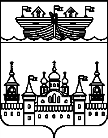 ПОСЕЛКОВЫЙ  СОВЕТ  Р.П. ВОСКРЕСЕНСКОЕВОСКРЕСЕНСКОГО МУНИЦИПАЛЬНОГО РАЙОНАНИЖЕГОРОДСКОЙ ОБЛАСТИРЕШЕНИЕ3 июня 2020 года 								№ 18О проведении публичных слушаний по внесению изменений в проект «Благоустройство набережной в р.п.Воскресенское Воскресенского муниципального района Нижегородской области 3-я очередь строительства»В соответствии со ст.31,32,33 Градостроительного кодекса Российской Федерации, Федеральным законом «Об общих принципах организации местного самоуправления в Российской Федерации» от 06.10.2003 № 131-ФЗ, Законом Нижегородской области от 23.12.2014 №197 «О перераспределении отдельных полномочий между органами местного самоуправления муниципальных образований Нижегородской области и органами государственной власти Нижегородской области», руководствуясь Уставом р.п.Воскресенское Воскресенского муниципального района Нижегородской области, Положением о публичных слушаниях на территории р.п.Воскресенское, утвержденным решением поселкового Совета от  06.03.2015 г. № 4,  поселковый Совет р е ш и л :1.Назначить 18 июня 2020 года, начало 17 часов 00 минут, место проведения р.п. Воскресенское, пл. Ленина, д. 3. публичные слушания по рассмотрению проекта «Благоустройство набережной в р.п.Воскресенское Воскресенского муниципального района Нижегородской области 3-я очередь строительства» (далее Проект)  2. Материалы по Проекту опубликовать на официальном сайте администрации района в сети Интернет www.voskresenskoe-adm.ru.3.Прием замечаний и предложений от граждан по Проекту осуществляется в администрации р.п.Воскресенское по адресу р.п.Воскресенское, пл.Ленина, д.3 до  18 июня 2020 г. ( т.9-28-15, 9-21-20, эл.почта vskpossovet@mail.ru).4.Ответственным за проведение публичных слушаний назначить главу администрации.   Протокол и заключение о результатах публичных слушаний представить главе местного самоуправления.5. Контроль за выполнением настоящего решения оставляю за собой.Глава местного самоуправления					С.И.Доронин